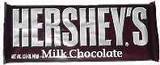 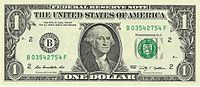 A group of candy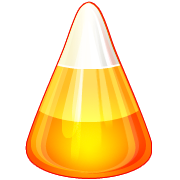 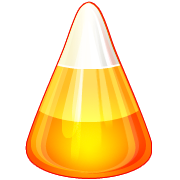 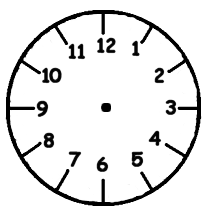 